ИЗВЕЩЕНИЕ о наличии оснований для признания жилых домов пустующими и поиске их правообладателейУважаемые граждане! Комиссия по обследованию состояния жилых домов, в рамках реализации Указа Президента Республики Беларусь №116 от 24 марта 2021 года №116 «Об отчуждении жилых домов в сельской местности и совершенствовании работы с пустующими домами» ставит в известность о наличии оснований для признания жилых домов, расположенных по ниже указанным адресам, пустующими и осуществляет поиск их правообладателей. Всем заинтересованным лицам, а также располагающим сведениями о правообладателях жилых домов, в течение двух месяцев с момента опубликования извещения об установлении жилых домов, соответствующих критериям пустующих, необходимо обратиться в администрацию Ленинского района г. Бобруйска лично или направить уведомление по почте заказным почтовым отправлением (213826, г. Бобруйск, ул. Советская, 78), либо нарочным (курьером), либо по электронной почте (gkh@bobrlen.gov.by) или факсимильной связи (тел. 80225 720591) с приложением копии документа, удостоверяющего личность лица, которое представляет уведомление о намерении использовать жилой дом для проживания (копии свидетельства о государственной регистрации – для юридического лица), а при представлении уведомления представителем этого лица – дополнительно копии документа, удостоверяющего личность представителя, и документа, подтверждающего его полномочия, а также принять в течение одного года меры по приведению жилого дома и земельного участка, на котором он расположен, в состояние, пригодное для использования их по назначению (целевому назначению), в том числе путем осуществления реконструкции либо капитального ремонта жилого дома, К уведомлению прилагаются также копии документа, подтверждающего принадлежность жилого дома на праве собственности либо ином законном основании, а наследниками, принявшими наследство, но не оформившими права на жилой дом, – копии документов, подтверждающих принятие наследства, в том числе и  в случае, если наследство принято фактически. Непредставление собственником уведомления, а также непринятие указанных в извещении мер в установленный в нем срок являются отказом от права собственности на жилой дом, за исключением случаев, когда уведомление представлено иными правообладателями (их представителями).В случае непредставления в течение двух месяцев со дня опубликования извещения уведомления о намерении использовать жилой дом для проживания комиссией по обследованию состояния жилых домов будут составлены заключения о состоянии жилых домов и на основании решения администрации Ленинского района они будут признаны пустующими и включены в реестр пустующих домов, в дальнейшем будут подготовлены документы в суд о признании их бесхозяйными либо выморочным наследством и передаче в собственность соответствующей административно-территориальной единицы.За дополнительной информацией обращаться в администрацию Ленинского района г. Бобруйска по телефону 80225 765237.ИЗВЕЩЕНИЕ о наличии оснований для признания жилых домов пустующими и поиске их правообладателейУважаемые граждане! Комиссия по обследованию состояния жилых домов, в рамках реализации Указа Президента Республики Беларусь №116 от 24 марта 2021 года №116 «Об отчуждении жилых домов в сельской местности и совершенствовании работы с пустующими домами» ставит в известность о наличии оснований для признания жилых домов, расположенных по ниже указанным адресам, пустующими и осуществляет поиск их правообладателей. Всем заинтересованным лицам, а также располагающим сведениями о правообладателях жилых домов, в течение двух месяцев с момента опубликования извещения об установлении жилых домов, соответствующих критериям пустующих, необходимо обратиться в администрацию Ленинского района г. Бобруйска лично или направить уведомление по почте заказным почтовым отправлением (213826, г. Бобруйск, ул. Советская, 78), либо нарочным (курьером), либо по электронной почте (gkh@bobrlen.gov.by) или факсимильной связи (тел. 80225 720591) с приложением копии документа, удостоверяющего личность лица, которое представляет уведомление о намерении использовать жилой дом для проживания (копии свидетельства о государственной регистрации – для юридического лица), а при представлении уведомления представителем этого лица – дополнительно копии документа, удостоверяющего личность представителя, и документа, подтверждающего его полномочия, а также принять в течение одного года меры по приведению жилого дома и земельного участка, на котором он расположен, в состояние, пригодное для использования их по назначению (целевому назначению), в том числе путем осуществления реконструкции либо капитального ремонта жилого дома, К уведомлению прилагаются также копии документа, подтверждающего принадлежность жилого дома на праве собственности либо ином законном основании, а наследниками, принявшими наследство, но не оформившими права на жилой дом, – копии документов, подтверждающих принятие наследства, в том числе и  в случае, если наследство принято фактически. Непредставление собственником уведомления, а также непринятие указанных в извещении мер в установленный в нем срок являются отказом от права собственности на жилой дом, за исключением случаев, когда уведомление представлено иными правообладателями (их представителями).В случае непредставления в течение двух месяцев со дня опубликования извещения уведомления о намерении использовать жилой дом для проживания комиссией по обследованию состояния жилых домов будут составлены заключения о состоянии жилых домов и на основании решения администрации Ленинского района они будут признаны пустующими и включены в реестр пустующих домов, в дальнейшем будут подготовлены документы в суд о признании их бесхозяйными либо выморочным наследством и передаче в собственность соответствующей административно-территориальной единицы.За дополнительной информацией обращаться в администрацию Ленинского района г. Бобруйска по телефону 80225 765237.ИЗВЕЩЕНИЕ о наличии оснований для признания жилых домов пустующими и поиске их правообладателейУважаемые граждане! Комиссия по обследованию состояния жилых домов, в рамках реализации Указа Президента Республики Беларусь №116 от 24 марта 2021 года №116 «Об отчуждении жилых домов в сельской местности и совершенствовании работы с пустующими домами» ставит в известность о наличии оснований для признания жилых домов, расположенных по ниже указанным адресам, пустующими и осуществляет поиск их правообладателей. Всем заинтересованным лицам, а также располагающим сведениями о правообладателях жилых домов, в течение двух месяцев с момента опубликования извещения об установлении жилых домов, соответствующих критериям пустующих, необходимо обратиться в администрацию Ленинского района г. Бобруйска лично или направить уведомление по почте заказным почтовым отправлением (213826, г. Бобруйск, ул. Советская, 78), либо нарочным (курьером), либо по электронной почте (gkh@bobrlen.gov.by) или факсимильной связи (тел. 80225 720591) с приложением копии документа, удостоверяющего личность лица, которое представляет уведомление о намерении использовать жилой дом для проживания (копии свидетельства о государственной регистрации – для юридического лица), а при представлении уведомления представителем этого лица – дополнительно копии документа, удостоверяющего личность представителя, и документа, подтверждающего его полномочия, а также принять в течение одного года меры по приведению жилого дома и земельного участка, на котором он расположен, в состояние, пригодное для использования их по назначению (целевому назначению), в том числе путем осуществления реконструкции либо капитального ремонта жилого дома, К уведомлению прилагаются также копии документа, подтверждающего принадлежность жилого дома на праве собственности либо ином законном основании, а наследниками, принявшими наследство, но не оформившими права на жилой дом, – копии документов, подтверждающих принятие наследства, в том числе и  в случае, если наследство принято фактически. Непредставление собственником уведомления, а также непринятие указанных в извещении мер в установленный в нем срок являются отказом от права собственности на жилой дом, за исключением случаев, когда уведомление представлено иными правообладателями (их представителями).В случае непредставления в течение двух месяцев со дня опубликования извещения уведомления о намерении использовать жилой дом для проживания комиссией по обследованию состояния жилых домов будут составлены заключения о состоянии жилых домов и на основании решения администрации Ленинского района они будут признаны пустующими и включены в реестр пустующих домов, в дальнейшем будут подготовлены документы в суд о признании их бесхозяйными либо выморочным наследством и передаче в собственность соответствующей административно-территориальной единицы.За дополнительной информацией обращаться в администрацию Ленинского района г. Бобруйска по телефону 80225 765237.ИЗВЕЩЕНИЕ о наличии оснований для признания жилых домов пустующими и поиске их правообладателейУважаемые граждане! Комиссия по обследованию состояния жилых домов, в рамках реализации Указа Президента Республики Беларусь №116 от 24 марта 2021 года №116 «Об отчуждении жилых домов в сельской местности и совершенствовании работы с пустующими домами» ставит в известность о наличии оснований для признания жилых домов, расположенных по ниже указанным адресам, пустующими и осуществляет поиск их правообладателей. Всем заинтересованным лицам, а также располагающим сведениями о правообладателях жилых домов, в течение двух месяцев с момента опубликования извещения об установлении жилых домов, соответствующих критериям пустующих, необходимо обратиться в администрацию Ленинского района г. Бобруйска лично или направить уведомление по почте заказным почтовым отправлением (213826, г. Бобруйск, ул. Советская, 78), либо нарочным (курьером), либо по электронной почте (gkh@bobrlen.gov.by) или факсимильной связи (тел. 80225 720591) с приложением копии документа, удостоверяющего личность лица, которое представляет уведомление о намерении использовать жилой дом для проживания (копии свидетельства о государственной регистрации – для юридического лица), а при представлении уведомления представителем этого лица – дополнительно копии документа, удостоверяющего личность представителя, и документа, подтверждающего его полномочия, а также принять в течение одного года меры по приведению жилого дома и земельного участка, на котором он расположен, в состояние, пригодное для использования их по назначению (целевому назначению), в том числе путем осуществления реконструкции либо капитального ремонта жилого дома, К уведомлению прилагаются также копии документа, подтверждающего принадлежность жилого дома на праве собственности либо ином законном основании, а наследниками, принявшими наследство, но не оформившими права на жилой дом, – копии документов, подтверждающих принятие наследства, в том числе и  в случае, если наследство принято фактически. Непредставление собственником уведомления, а также непринятие указанных в извещении мер в установленный в нем срок являются отказом от права собственности на жилой дом, за исключением случаев, когда уведомление представлено иными правообладателями (их представителями).В случае непредставления в течение двух месяцев со дня опубликования извещения уведомления о намерении использовать жилой дом для проживания комиссией по обследованию состояния жилых домов будут составлены заключения о состоянии жилых домов и на основании решения администрации Ленинского района они будут признаны пустующими и включены в реестр пустующих домов, в дальнейшем будут подготовлены документы в суд о признании их бесхозяйными либо выморочным наследством и передаче в собственность соответствующей административно-территориальной единицы.За дополнительной информацией обращаться в администрацию Ленинского района г. Бобруйска по телефону 80225 765237.ИЗВЕЩЕНИЕ о наличии оснований для признания жилых домов пустующими и поиске их правообладателейУважаемые граждане! Комиссия по обследованию состояния жилых домов, в рамках реализации Указа Президента Республики Беларусь №116 от 24 марта 2021 года №116 «Об отчуждении жилых домов в сельской местности и совершенствовании работы с пустующими домами» ставит в известность о наличии оснований для признания жилых домов, расположенных по ниже указанным адресам, пустующими и осуществляет поиск их правообладателей. Всем заинтересованным лицам, а также располагающим сведениями о правообладателях жилых домов, в течение двух месяцев с момента опубликования извещения об установлении жилых домов, соответствующих критериям пустующих, необходимо обратиться в администрацию Ленинского района г. Бобруйска лично или направить уведомление по почте заказным почтовым отправлением (213826, г. Бобруйск, ул. Советская, 78), либо нарочным (курьером), либо по электронной почте (gkh@bobrlen.gov.by) или факсимильной связи (тел. 80225 720591) с приложением копии документа, удостоверяющего личность лица, которое представляет уведомление о намерении использовать жилой дом для проживания (копии свидетельства о государственной регистрации – для юридического лица), а при представлении уведомления представителем этого лица – дополнительно копии документа, удостоверяющего личность представителя, и документа, подтверждающего его полномочия, а также принять в течение одного года меры по приведению жилого дома и земельного участка, на котором он расположен, в состояние, пригодное для использования их по назначению (целевому назначению), в том числе путем осуществления реконструкции либо капитального ремонта жилого дома, К уведомлению прилагаются также копии документа, подтверждающего принадлежность жилого дома на праве собственности либо ином законном основании, а наследниками, принявшими наследство, но не оформившими права на жилой дом, – копии документов, подтверждающих принятие наследства, в том числе и  в случае, если наследство принято фактически. Непредставление собственником уведомления, а также непринятие указанных в извещении мер в установленный в нем срок являются отказом от права собственности на жилой дом, за исключением случаев, когда уведомление представлено иными правообладателями (их представителями).В случае непредставления в течение двух месяцев со дня опубликования извещения уведомления о намерении использовать жилой дом для проживания комиссией по обследованию состояния жилых домов будут составлены заключения о состоянии жилых домов и на основании решения администрации Ленинского района они будут признаны пустующими и включены в реестр пустующих домов, в дальнейшем будут подготовлены документы в суд о признании их бесхозяйными либо выморочным наследством и передаче в собственность соответствующей административно-территориальной единицы.За дополнительной информацией обращаться в администрацию Ленинского района г. Бобруйска по телефону 80225 765237.ИЗВЕЩЕНИЕ о наличии оснований для признания жилых домов пустующими и поиске их правообладателейУважаемые граждане! Комиссия по обследованию состояния жилых домов, в рамках реализации Указа Президента Республики Беларусь №116 от 24 марта 2021 года №116 «Об отчуждении жилых домов в сельской местности и совершенствовании работы с пустующими домами» ставит в известность о наличии оснований для признания жилых домов, расположенных по ниже указанным адресам, пустующими и осуществляет поиск их правообладателей. Всем заинтересованным лицам, а также располагающим сведениями о правообладателях жилых домов, в течение двух месяцев с момента опубликования извещения об установлении жилых домов, соответствующих критериям пустующих, необходимо обратиться в администрацию Ленинского района г. Бобруйска лично или направить уведомление по почте заказным почтовым отправлением (213826, г. Бобруйск, ул. Советская, 78), либо нарочным (курьером), либо по электронной почте (gkh@bobrlen.gov.by) или факсимильной связи (тел. 80225 720591) с приложением копии документа, удостоверяющего личность лица, которое представляет уведомление о намерении использовать жилой дом для проживания (копии свидетельства о государственной регистрации – для юридического лица), а при представлении уведомления представителем этого лица – дополнительно копии документа, удостоверяющего личность представителя, и документа, подтверждающего его полномочия, а также принять в течение одного года меры по приведению жилого дома и земельного участка, на котором он расположен, в состояние, пригодное для использования их по назначению (целевому назначению), в том числе путем осуществления реконструкции либо капитального ремонта жилого дома, К уведомлению прилагаются также копии документа, подтверждающего принадлежность жилого дома на праве собственности либо ином законном основании, а наследниками, принявшими наследство, но не оформившими права на жилой дом, – копии документов, подтверждающих принятие наследства, в том числе и  в случае, если наследство принято фактически. Непредставление собственником уведомления, а также непринятие указанных в извещении мер в установленный в нем срок являются отказом от права собственности на жилой дом, за исключением случаев, когда уведомление представлено иными правообладателями (их представителями).В случае непредставления в течение двух месяцев со дня опубликования извещения уведомления о намерении использовать жилой дом для проживания комиссией по обследованию состояния жилых домов будут составлены заключения о состоянии жилых домов и на основании решения администрации Ленинского района они будут признаны пустующими и включены в реестр пустующих домов, в дальнейшем будут подготовлены документы в суд о признании их бесхозяйными либо выморочным наследством и передаче в собственность соответствующей административно-территориальной единицы.За дополнительной информацией обращаться в администрацию Ленинского района г. Бобруйска по телефону 80225 765237.ИЗВЕЩЕНИЕ о наличии оснований для признания жилых домов пустующими и поиске их правообладателейУважаемые граждане! Комиссия по обследованию состояния жилых домов, в рамках реализации Указа Президента Республики Беларусь №116 от 24 марта 2021 года №116 «Об отчуждении жилых домов в сельской местности и совершенствовании работы с пустующими домами» ставит в известность о наличии оснований для признания жилых домов, расположенных по ниже указанным адресам, пустующими и осуществляет поиск их правообладателей. Всем заинтересованным лицам, а также располагающим сведениями о правообладателях жилых домов, в течение двух месяцев с момента опубликования извещения об установлении жилых домов, соответствующих критериям пустующих, необходимо обратиться в администрацию Ленинского района г. Бобруйска лично или направить уведомление по почте заказным почтовым отправлением (213826, г. Бобруйск, ул. Советская, 78), либо нарочным (курьером), либо по электронной почте (gkh@bobrlen.gov.by) или факсимильной связи (тел. 80225 720591) с приложением копии документа, удостоверяющего личность лица, которое представляет уведомление о намерении использовать жилой дом для проживания (копии свидетельства о государственной регистрации – для юридического лица), а при представлении уведомления представителем этого лица – дополнительно копии документа, удостоверяющего личность представителя, и документа, подтверждающего его полномочия, а также принять в течение одного года меры по приведению жилого дома и земельного участка, на котором он расположен, в состояние, пригодное для использования их по назначению (целевому назначению), в том числе путем осуществления реконструкции либо капитального ремонта жилого дома, К уведомлению прилагаются также копии документа, подтверждающего принадлежность жилого дома на праве собственности либо ином законном основании, а наследниками, принявшими наследство, но не оформившими права на жилой дом, – копии документов, подтверждающих принятие наследства, в том числе и  в случае, если наследство принято фактически. Непредставление собственником уведомления, а также непринятие указанных в извещении мер в установленный в нем срок являются отказом от права собственности на жилой дом, за исключением случаев, когда уведомление представлено иными правообладателями (их представителями).В случае непредставления в течение двух месяцев со дня опубликования извещения уведомления о намерении использовать жилой дом для проживания комиссией по обследованию состояния жилых домов будут составлены заключения о состоянии жилых домов и на основании решения администрации Ленинского района они будут признаны пустующими и включены в реестр пустующих домов, в дальнейшем будут подготовлены документы в суд о признании их бесхозяйными либо выморочным наследством и передаче в собственность соответствующей административно-территориальной единицы.За дополнительной информацией обращаться в администрацию Ленинского района г. Бобруйска по телефону 80225 765237.ИЗВЕЩЕНИЕ о наличии оснований для признания жилых домов пустующими и поиске их правообладателейУважаемые граждане! Комиссия по обследованию состояния жилых домов, в рамках реализации Указа Президента Республики Беларусь №116 от 24 марта 2021 года №116 «Об отчуждении жилых домов в сельской местности и совершенствовании работы с пустующими домами» ставит в известность о наличии оснований для признания жилых домов, расположенных по ниже указанным адресам, пустующими и осуществляет поиск их правообладателей. Всем заинтересованным лицам, а также располагающим сведениями о правообладателях жилых домов, в течение двух месяцев с момента опубликования извещения об установлении жилых домов, соответствующих критериям пустующих, необходимо обратиться в администрацию Ленинского района г. Бобруйска лично или направить уведомление по почте заказным почтовым отправлением (213826, г. Бобруйск, ул. Советская, 78), либо нарочным (курьером), либо по электронной почте (gkh@bobrlen.gov.by) или факсимильной связи (тел. 80225 720591) с приложением копии документа, удостоверяющего личность лица, которое представляет уведомление о намерении использовать жилой дом для проживания (копии свидетельства о государственной регистрации – для юридического лица), а при представлении уведомления представителем этого лица – дополнительно копии документа, удостоверяющего личность представителя, и документа, подтверждающего его полномочия, а также принять в течение одного года меры по приведению жилого дома и земельного участка, на котором он расположен, в состояние, пригодное для использования их по назначению (целевому назначению), в том числе путем осуществления реконструкции либо капитального ремонта жилого дома, К уведомлению прилагаются также копии документа, подтверждающего принадлежность жилого дома на праве собственности либо ином законном основании, а наследниками, принявшими наследство, но не оформившими права на жилой дом, – копии документов, подтверждающих принятие наследства, в том числе и  в случае, если наследство принято фактически. Непредставление собственником уведомления, а также непринятие указанных в извещении мер в установленный в нем срок являются отказом от права собственности на жилой дом, за исключением случаев, когда уведомление представлено иными правообладателями (их представителями).В случае непредставления в течение двух месяцев со дня опубликования извещения уведомления о намерении использовать жилой дом для проживания комиссией по обследованию состояния жилых домов будут составлены заключения о состоянии жилых домов и на основании решения администрации Ленинского района они будут признаны пустующими и включены в реестр пустующих домов, в дальнейшем будут подготовлены документы в суд о признании их бесхозяйными либо выморочным наследством и передаче в собственность соответствующей административно-территориальной единицы.За дополнительной информацией обращаться в администрацию Ленинского района г. Бобруйска по телефону 80225 765237.ИЗВЕЩЕНИЕ о наличии оснований для признания жилых домов пустующими и поиске их правообладателейУважаемые граждане! Комиссия по обследованию состояния жилых домов, в рамках реализации Указа Президента Республики Беларусь №116 от 24 марта 2021 года №116 «Об отчуждении жилых домов в сельской местности и совершенствовании работы с пустующими домами» ставит в известность о наличии оснований для признания жилых домов, расположенных по ниже указанным адресам, пустующими и осуществляет поиск их правообладателей. Всем заинтересованным лицам, а также располагающим сведениями о правообладателях жилых домов, в течение двух месяцев с момента опубликования извещения об установлении жилых домов, соответствующих критериям пустующих, необходимо обратиться в администрацию Ленинского района г. Бобруйска лично или направить уведомление по почте заказным почтовым отправлением (213826, г. Бобруйск, ул. Советская, 78), либо нарочным (курьером), либо по электронной почте (gkh@bobrlen.gov.by) или факсимильной связи (тел. 80225 720591) с приложением копии документа, удостоверяющего личность лица, которое представляет уведомление о намерении использовать жилой дом для проживания (копии свидетельства о государственной регистрации – для юридического лица), а при представлении уведомления представителем этого лица – дополнительно копии документа, удостоверяющего личность представителя, и документа, подтверждающего его полномочия, а также принять в течение одного года меры по приведению жилого дома и земельного участка, на котором он расположен, в состояние, пригодное для использования их по назначению (целевому назначению), в том числе путем осуществления реконструкции либо капитального ремонта жилого дома, К уведомлению прилагаются также копии документа, подтверждающего принадлежность жилого дома на праве собственности либо ином законном основании, а наследниками, принявшими наследство, но не оформившими права на жилой дом, – копии документов, подтверждающих принятие наследства, в том числе и  в случае, если наследство принято фактически. Непредставление собственником уведомления, а также непринятие указанных в извещении мер в установленный в нем срок являются отказом от права собственности на жилой дом, за исключением случаев, когда уведомление представлено иными правообладателями (их представителями).В случае непредставления в течение двух месяцев со дня опубликования извещения уведомления о намерении использовать жилой дом для проживания комиссией по обследованию состояния жилых домов будут составлены заключения о состоянии жилых домов и на основании решения администрации Ленинского района они будут признаны пустующими и включены в реестр пустующих домов, в дальнейшем будут подготовлены документы в суд о признании их бесхозяйными либо выморочным наследством и передаче в собственность соответствующей административно-территориальной единицы.За дополнительной информацией обращаться в администрацию Ленинского района г. Бобруйска по телефону 80225 765237.№ п/п Место нахождения жилого домаСведения о лицах, включая наследников, которым предположительно жилой дом принадлежит на праве собственности, хозяйственного ведения или оперативного управления, иных лицах, имеющих право владения и пользования этим домомСрок  непроживания в жилом доме собственника, иных лиц, имеющих право владения и пользования этим домом, фотография домаСведения о внесении платы за жилищно-коммунальные услуги, возмещении расходов на электроэнергию (если это предусмотрено законодательством), выполнении требований законодательства об обязательном страховании строений, принадлежащих гражданамРазмеры дома, площадь, дата ввода в эксплуатацию, материал стен, этажность, подземная этажностьСоставные части и принадлежности дома, в т.ч. хозяйственные и иные постройки, и степень их износаСведения о нахождении жилого дома в аварийном состоянии или угрозе его обвала, включая информацию о том, является ли это следствием ЧС природного и техногенного характера, боевых действий и актов терроризмаСведения о земельном участке (площадь, вид права, наличие ограничений (обременений) прав на него1ул. Глубокая, д. 28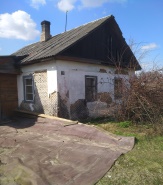 Денисенко Денис СергеевичБолее 3 летВ расчетах за электроэнергию и ЖКУ отсутствует; На учете по обязательному страхованию не состоит6,9*5,89;33,3/25,2;1970 веранда дощатая, 65%; уборная дощатая, отсутствует; погреб под домомНе находится0.0621га, право пожизненного наследуемого владения (доля в праве -3/4)